Западное управление министерства образования и науки Самарской областиОкружной конкурс исследовательских проектов младших школьников «Гулливер»ИСКУССТВОКуклы обереги                                                                                Выполнил:                                                                                           Ильин Владислав,                                                                                                    Учащийся 2 «В» классаОУ  ГБОУ СОШ №5 г. Сызрани                                                                                                   Руководитель работы:                                                                                                         Вершинина Н.В.,  учительг. Сызрань, 2018 г.СодержаниеВведение.................................................................................................. с. 3Исследовательская часть……………………………………………. с. 42.1 История тряпичной куклы................................................................ с. 52.2 Виды и предназначение русских традиционных кукол…………. с. 5          2.2.1 Обереговые куклы………………………………………………..  с. 5          2.2.2 Обрядовые куклы………………………………………………… с. 6          2.2.3 Игровые куклы……………………………………………………. с.7          2.3 Основные правила изготовления русских кукол…………………..с. 7           2.4 Отражение традиций русского костюма в одежде кукол………..  с. 8 3.  Практическая часть……………………………………………………… с. 8          3.1 Продукт проекта……………………………………………………..с. 84. Вывод………………………………………………………………………...с. 95. Заключение………………………………………………………………...  с. 96 . Использованные ресурсы ……………………………. …………… ….  с.107. Приложения…………………………………………………………….. .. с. 111. ВведениеАктуальностьРусская кукла считается одним из самых загадочных символов России. Это не просто детская игрушка, это неотъемлемый атрибут древних обрядов. С незапамятных времен мастерами было освоено искусство изготовления таких кукол, вобравших в себя все культурные традиции и обычаи Руси.Все дети любят играть! А что за игры без игрушек? 
 Всем известно, что дети больше всего любят играть в игрушки, которые можно взять с собой в дорогу, положить в постель, побаюкать и спеть им песню. Мне стало интересно, а какими же куклами играли наши предки? Какой была народная игрушка, как ею играли, и что она значила, в этом кроется не только познавательный интерес, но еще и естественное стремление знать и помнить прошлое своего народа. В последнее время наблюдается интерес к рукотворной кукле - эти куклы индивидуальны, привлекательны и доступны для изготовления.Цель: изучение традиций русского народа, связанных с особенностями изготовления традиционной народной куклы.Задачи исследования:- познакомиться с историей возникновения русской народной куклы;- изучить виды русских традиционных кукол и их основное предназначение;- изучить традиции создания народных кукол и попытаться овладеть основными технологиями их изготовления;- смастерить куклу на основе применения традиционных технологий;- создать электронную презентацию по данной теме.Объект исследования: русские народные традиции.Предмет исследования: традиционная народная кукла.Методы исследования: изучение тематической литературы; сбор и изучение информации по теме; анализ фотографий и документов; анкетирование.Гипотеза:  предполагаем, что изучение и создание традиционной народной куклы будет способствовать сохранению и возрождению русских национальных традиций.Исследовательская часть.2.1. История тряпичной куклы.Традиционной игрушкой в быту русской деревни в крестьянских семьях с давних времён была тряпичная кукла. Играли в куклы до 7-8 лет все дети, пока ходили в рубахах. Но лишь мальчики начинали носить порты, а девочки – юбки, их роли и сами игры строго разделялись.Изготовление кукол было сугубо женским занятием. Все куклы изготавливались без ножниц, иголок и ниток. Использовались не только тряпочки,  глина, дерево, кость, солома и даже творог.Однако все славянские куклы обереги были похожи в одном: у них не было лица. Кукла без лица считалась предметом неодушевлённым, недоступным для вселения в него злых, недобрых сил, а значит, и безвредной. 2.2 Виды и предназначение русских традиционных кукол. 	2.2.1 Обереговые куклы.Обереговые куклы - это отражение той картины мира, в которой жили люди. По народным поверьям, кукла заключала в себе оберегающее начало, она как бы отвлекала на себя злые силы, оберегала своих хозяев. Каждая из них имела свое обережное значение и была связана с главными значимыми вещами и событиями в жизни русского человека – с Родом, Семьей, Домом, Здоровьем, Счастьем, Достатком. Куклам-оберегам приписывались различные свойства: они могли защитить человека от злых сил, принять на себя болезни и несчастья, помочь женщине в хозяйстве, способствовать достатку семьи, хорошему урожаю.Каждая из обереговых кукол выполняла свои «обязанности». Куватка –была нужна, чтобы согревать люльку для малыша, а с его рождением должна была отгонять злых духов. После крещения младенца она вывешивалась над колыбелью. Верили, что кукла охраняет детский сон и оберегает ребенка.Пеленашка – это и кукла-оберег, и первая игрушка новорожденного. В колыбель к малышу клали куклу-пеленашку, которая должна была оберечь его от нечистых сил, болезней, недоброго глаза, от бессонницы. Кукла Веснянка является оберегом молодости и красоты. Веснянка – это веселая, задорная кукла, которую делали молодые девушки на приход весны. Традиционно она очень яркая, с волосами необычного цвета.Кукла Десятиручка – лучшая помощница в домашних делах. Она помогала женщине справляться со всей ее работой. Эту куклу дарили молодой хозяйке. Десять рук этой куклы как раз и позволяют ей всё успеть.Куколка Здоровье – делалась только изо льна, так как считается, что лён помогает человеку поправиться, забирая болезнь на себя. Куклу делали с зажженной свечой, молитвой и заговорами для здоровья. Если в доме кто-то болел, ему в руки давали куклу. Как только хворь уходила, куклу сжигали.2.2.2 Обрядовые куклыОбрядовые куклы изготавливали к определённому ритуалу. Посвящались они в основном женским божествам. Служили такие куклы только определенное время. Во время обряда наряженных кукол с песнями носили на руках, водили вокруг них хороводы, затевали игры. Когда они выполняли свое назначение, их “отдавали” богам – топили в реках, сжигали на кострах, разбрасывали по полям. А взамен просили счастливой любви, хороших урожаев, здоровья. Примерами таких кукол являются кукла Семеон-Столпник – делалась ко дню Симеона-Летопроводца (14 сентября), когда заканчивались основные полевые работы и начиналась пора свадеб. На площади, где шло гуляние, вкапывали столб, на верхушке которого прочно крепили Симеона-Столпника. Парни, состязаясь в ловкости, залезали на столб и пробовали снять куклу. Кому это удавалось – доставалось всеобщее уважение и почет. Спиридон-Солнцеворот – это кукла - мужчина, который держит в руках символ солнца – колесо. На праздник зимнего и летнего солнцестояния (21 декабря) совершали обряды, посвященные солнцу. Спиридон считался одной из главных зимних кукол. Он поворачивал солнце на прирост и на увеличение солнечных дней в году.Кукла Ангел дарилась на Рождество и на Пасху. На Рождество Ангелов делали белых и голубых. Украшали золотыми и серебряными нитями, тесьмой. На Пасху делали красных, зеленых, белых. Также Ангел вешался над кроваткой ребенка, «охраняя» его сон от злых помыслов.Кукла Масленица выполнялась двух видов: большая, в человеческий рост, и домашняя. Большую куклу делали из лыка или соломы. Куклу украшали лентами, завязывая которые, люди загадывали желания. Чтобы желания сбылись, куклу в конце масленичной недели сжигали. Домашняя Масленица символизировала крепкий достаток и здоровое потомство молодойсемьи. Она считалась сильным оберегом жилища.  Игровые куклы.Игровые куклы предназначались для забавы детям.Стригушка – самая распространенная игровая кукла, сделанная из стриженой травы. Когда женщина уходила в поле, она брала ребенка и, чтобы он мог играть с чем-то, делала ему куклу. Многие игровые куклы считались обучающими. Через куклы дети знакомились с укладом жизни и учились взаимодействовать с миром. Куклы, которые сопровождали ребенка, во многом определяли, кем он вырастет. Одной из игровых кукол для ребенка являлась кукла Зайчик на пальчик. Это маленькая кукла одевалась на указательный палец. Ее делали для деток с 3-х лет, чтобы у ребенка появлялся настоящий дружок, с которым он мог поговорить, поделиться своей бедой или просто поиграть.Куколка Отдарок-на-подарок – обучающая кукла. Она помогала научить ребёнка благодарности. Это была первая кукла, которую ребенок должен был сделать сам в возрасте 3-4 лет. Бабушки обучали детей делать эту куколку для того, чтобы они могли подарить её кому-то в ответ на подарок, в благодарность. Кукла На выхвалку являлась игровой сшивной куклой. Она шиласьдевочкой лет в 10-12 и была экзаменом по шитью и рукоделию. Куклу нужно было не только сшить, но и одеть и обуть. Потом эту куклу девочка приносила на посиделки к старшим девушкам для хвастовства и оценки.Рассмотренные нами куклы – это лишь малая часть многообразия русских традиционных кукол, бытовавших на Руси.Основные правила изготовления русских кукол.В разных уголках России существовали особые обычаи и традиции изготовления кукол. В каждой детали куклы был заложен определенный смысл. Кукла – это изображение человека. Именно узнаваемость человеческих черт характеризует русские традиционные куклы.Отличительной чертой народной куклы была ее безликость. Русская кукла не имела лица. Так как она исполняла роль оберега, то ее боялись полностью уподобить человеку. По народным поверьям, кукла «с лицом» как бы обретала душу и тем самым становилась опасной: могла сглазить и принести несчастья. Народные куклы просты в исполнении. На Руси кукол делали из золы, бересты, дерева, лыка, травы, льна, соломы. Чаще всего для изготовления кукол использовались лоскутки, оставшиеся от старых платьев и рубах. Считалось, что ношеная материя хранила родовую силу. Если куклу делали в подарок, то использовали кусочки новых тканей.Считалось, что при изготовлении обереговых кукол недопустимо использовать колющие и режущие предметы, которыми человек мог пораниться. Тряпочки и нитки для будущих кукол нужно было не резать, а рвать (иногда кукол так и называли – "рванки").При изготовлении обереговых кукол всё имело значение: ткань (старая или новая, из чьей одежды, цвет, узор), дерево (сорт, живое или засохшее), сорт растений и в какое время они собраны. Традиционно куклу делали «в подоле» на коленках, а не на столе. Обрядовые куклы были более просты в изготовлении, делались издоступных материалов. При изготовлении обрядовых кукол соблюдались такие же строгие правила, как и при изготовлении оберегов.При изготовлении игровых кукол не соблюдались запреты на пользование ножницами и иглой. Поэтому многие игровые куклы более декоративны, чем обереговые и обрядовые. Игровой кукле можно было обозначить лицо. Традиционно его рисовали углем из печки, показывая связь куклы с домашним очагом. Часто лицо вышивали, используя традиционные приемы народной вышивки. Глаза изображали крестиками или точками. Рот, как правило, вышивали красными нитками плотными стежками или традиционным крестиком.2.4 Отражение традиций русского костюма в одежде кукол.Наряд русской куклы имел не только эстетическое, декоративное значение, но и глубокие духовные корни. Несмотря на то, что одежда на кукле условна, она достаточно полно отражает в себе все характерные особенности традиционного народного костюма.Русский мужской костюм состоял из рубахи, портов, пояса, обуви и головного убора. Женский народный костюм был более разнообразным. Различали два вида женской одежды: рубаха и сарафан; рубаха с юбкой-поневой и передником. Обязательной принадлежностью мужского и женского костюма был пояс. Кроме практического применения он являлся оберегом. Женский костюм немыслим без головного убора. Основными женскими головными уборами были кокошник, повойник, платок. Украшалась одежда вышивкой, которая не только украшала костюм, но и служила защитой от темных сил. У многих кукол на груди нитки завязывались в виде креста, который являлся защитным символом. На голову кукле повязывались очелье и платок.Большую роль в нарядах кукол, как и в русском костюме, играл цвет. Традиционно самыми распространенными цветами в одежде наших предков был красный, белый и черный. Красный цвет на Руси считался обережным цветом. Это цвет солнца, тепла, долголетия, здоровья и красоты. 3. Практическая часть.3.1 Продукт проекта.Результатом работы над проектом стало изготовление  презентации «Изучение и сохранение русских национальных традиций на примере создания образов русской народной куклы». Изготовление кукол-самоделок. Данный материал может быть использован при проведении тематических уроков и классных часов, а так же будет полезен всем, кто интересуется русской народной куклой. Куклы, созданные в духе народных традиций, могут использоваться для украшения помещений, оформления школьного музея, выступать в качестве подарка.4. Вывод.Куклы на протяжении веков сопровождали быт русского человека, отражали его мировоззрение, наиболее значимые события жизни. В жизни наших предков кукла играла огромную роль: она была участницей многих праздников и обрядов, выступала оберегом человека и его жилища, являлась главной игрушкой для детей. По своему назначению куклы можно разделить на три большие группы: обереговые, обрядовые и игровые. Многие куклы бережно хранились в семье, передавались из поколения в поколение вместе с традиционными приемами их изготовления. Наша гипотеза подтвердилась, что изучение и создание традиционной народной куклы способствует сохранению и возрождению русских национальных традиций.5. Заключение.Проведенное исследование показало, что кукла сохраняет в своём образе самобытность и характерные черты народа. Она – лишь малая часть богатого культурного наследия наших предков, но в полной мере дает возможность познакомиться со многими традициями русского народа: мировосприятием, представлениями о добре и зле, отношением к дому и семье, традициями празднования календарных и семейных праздников. Русская кукла может многое рассказать о характере наших предков, о таких чертах, как скромность, трудолюбие, целомудрие, хозяйственность, доброта. Она заключает в себе многовековую мудрость русского народа.Полученные в ходе исследования знания о способах изготовления народных кукол позволили создать небольшую коллекцию кукол, которые помогают еще ярче представить себе всю красоту, все многообразие образов народной куклы. Куклы, вызывают интерес со стороны моих сверстников и взрослых. Я считаю, что это все может свидетельствовать о том, что и на сегодняшний день народная кукла не утратила своего значения. Этот вид народного творчества и традиции наших предков привлекают нас и сегодня.Использованные ресурсы.Берстенева Е.В., Догаева Н.В. «Кукольный сундучок», Белый город, 2010 г. – 111 стр.Горичева В. С. Куклы. Ярославль: « Академия развития», 1999 г. – 192 стр.Дайн Г.Л., Дайн М.Б. Русская тряпичная кукла. Культура, традиции, технология. – М.: Культура и традиции, 2007. – 120 с.Котова И.Н., Котова А.С. Русские обряды и традиции. Народная кукла. – СПб.: Паритет, 2006. – 240 с.Москин Д., Яшкова Т. Загадка народной куклы. Петрозаводск: Периодика, 2010 г. – 64 стр.Чуксина С.Н. Русская народная тряпичная кукла. Златоуст, 2010 г. – 41 стр.Шайдурова Н. В. Традиционная тряпичная кукла. Детство-пресс, 2011г.Юрина Н. Куклы. Москва. Слово, 2002 г. – 47 стрНародные куклы и игрушки. – http://www.rukukla.ru.Сообщество Традиционная кукла. – http://community.livejournal.comПриложение 1Схемы изготовления куколСхема 1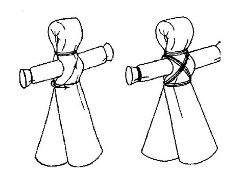 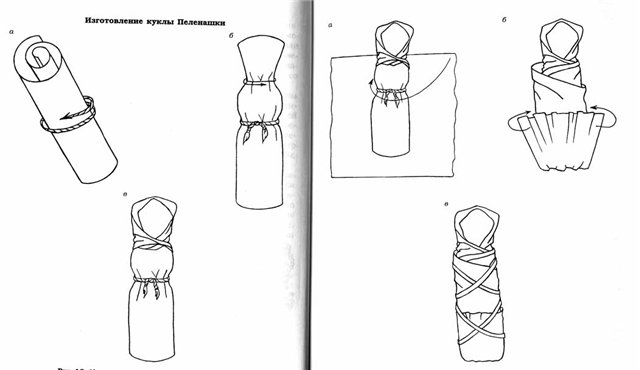 Схема 2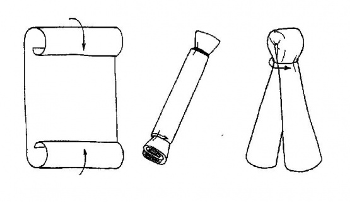 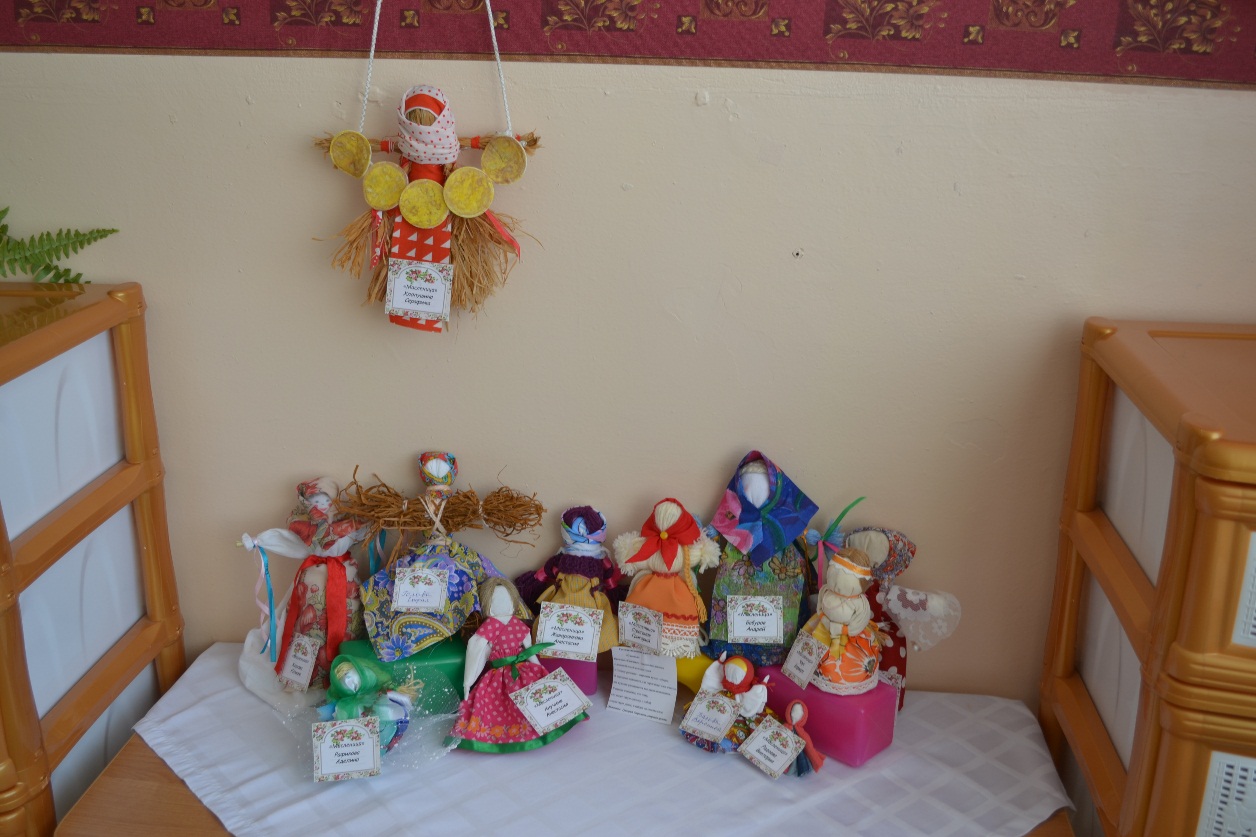 